Ejercicio nº 1.-Demuestra que: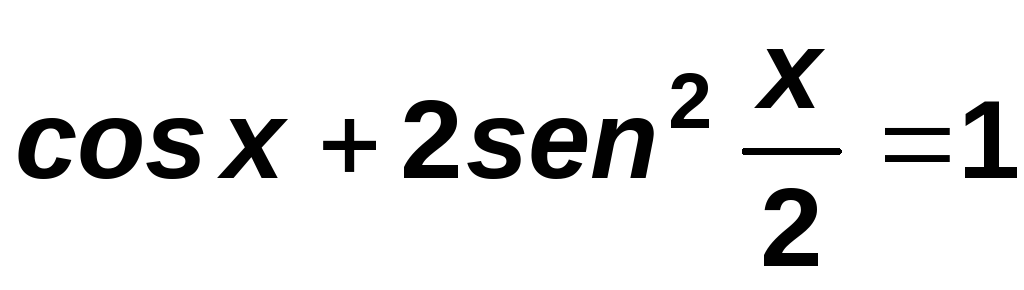  Solución:  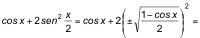 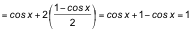 Ejercicio nº 2.-Simplifica la siguiente ecuación: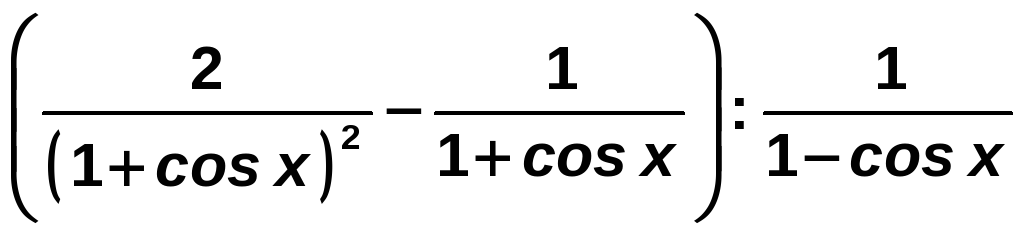  Solución:  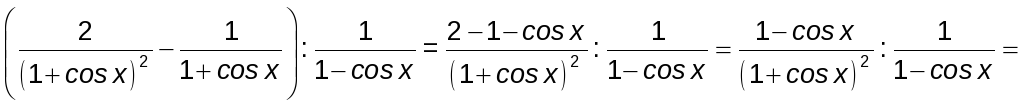 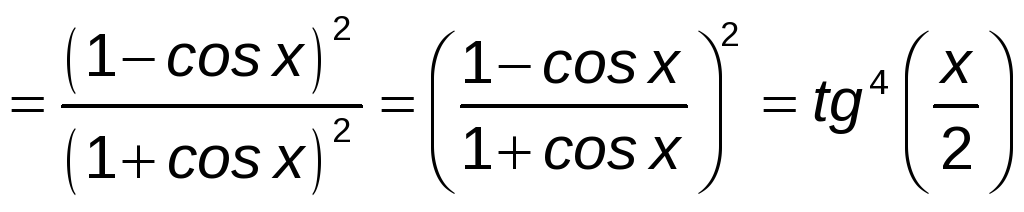 Ejercicio nº 3.-Resuelve la ecuación: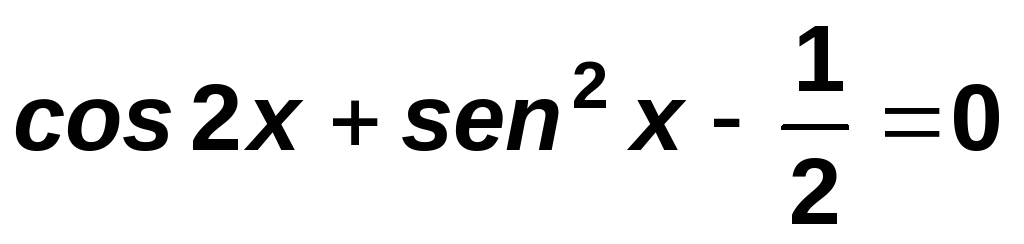  Solución:  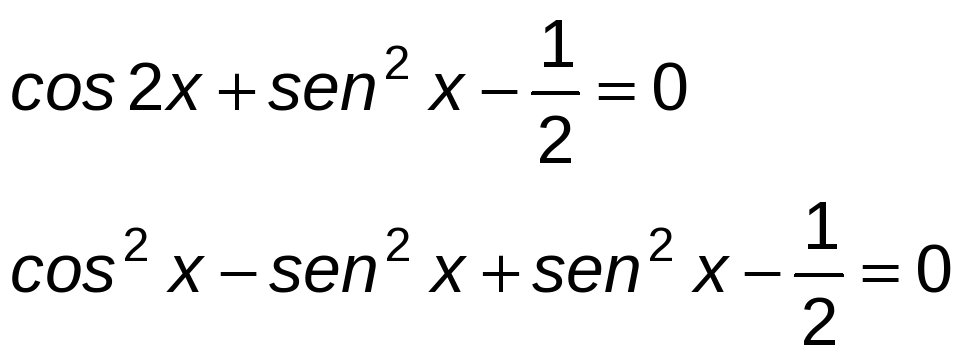 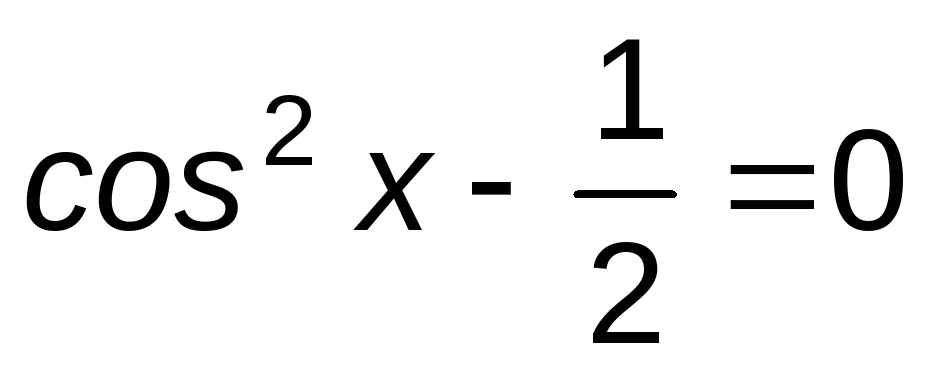 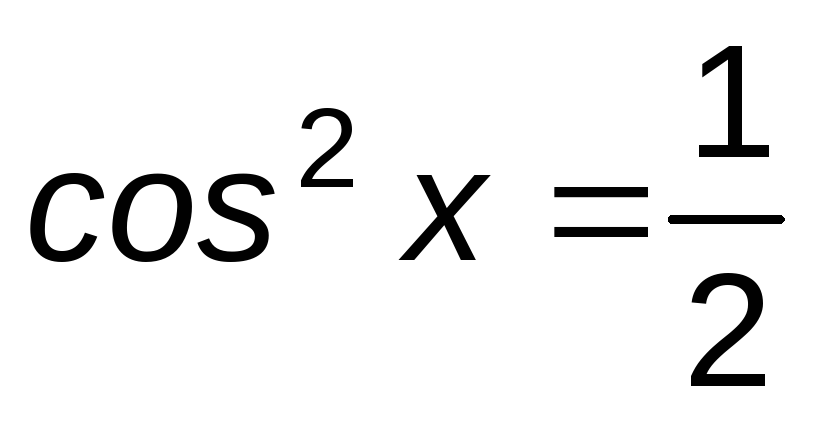 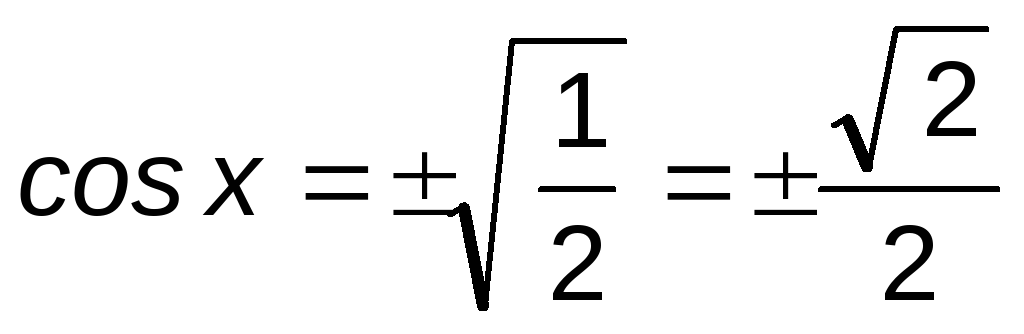 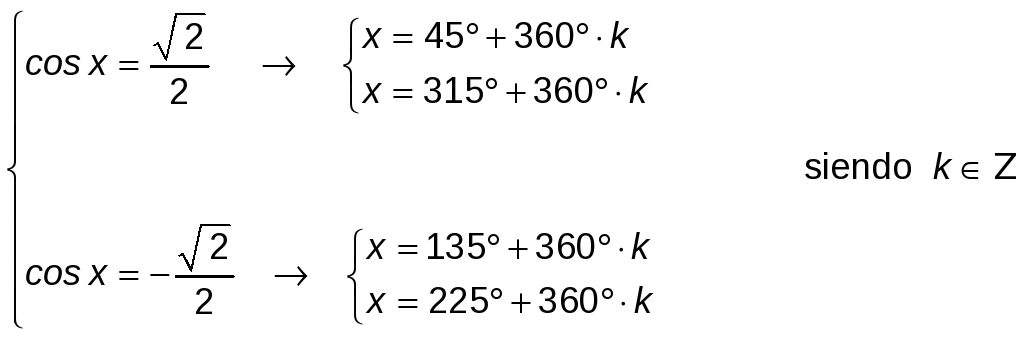 Ejercicio nº ir05143rtf.-Resuelve la siguiente ecuación trigonométrica: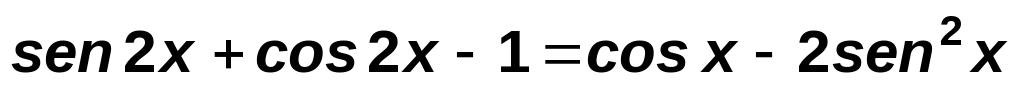  Solución:  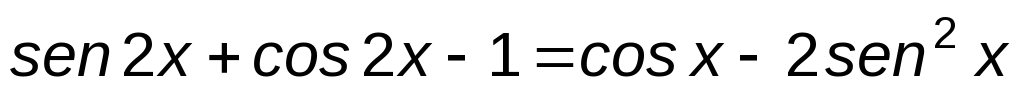 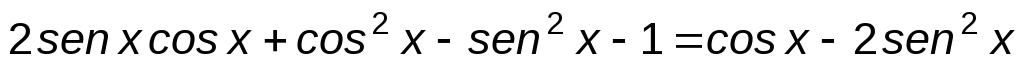 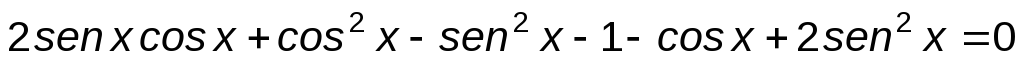 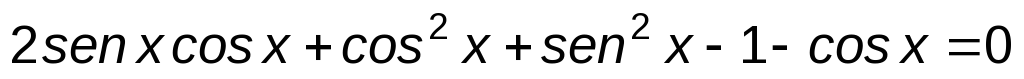 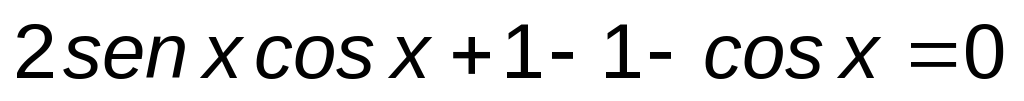 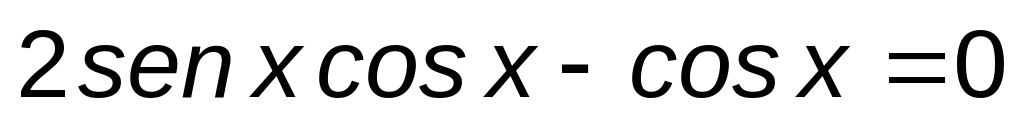 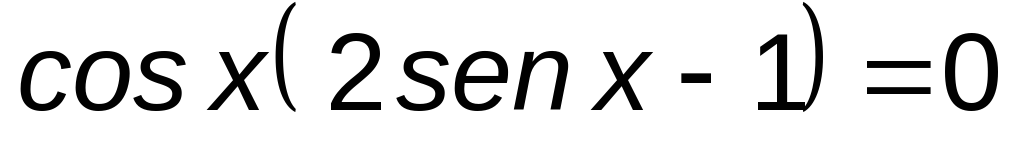 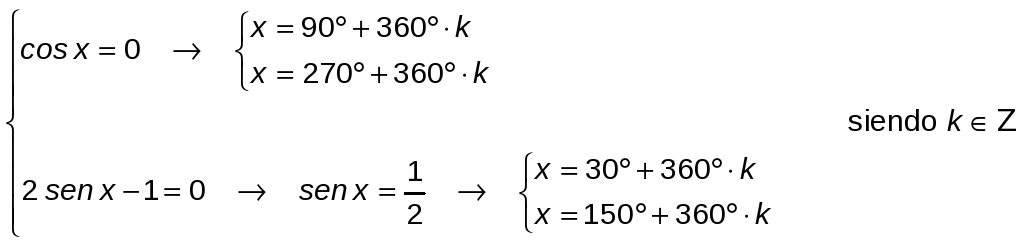 Ejercicio nº 4.-Simplifica la siguiente expresión: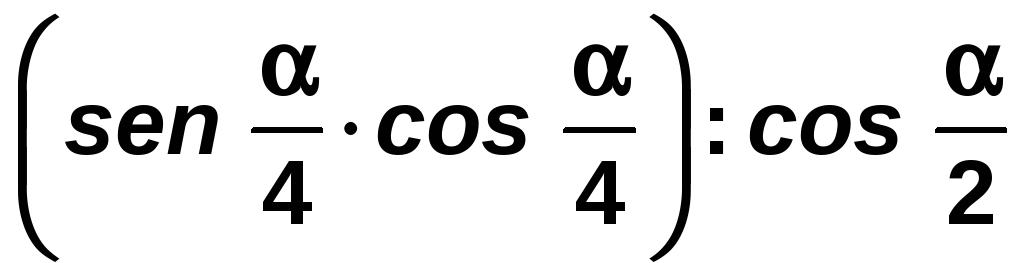 siendo α un ángulo del segundo cuadrante. ¿Qué signo tiene la expresión? Solución:  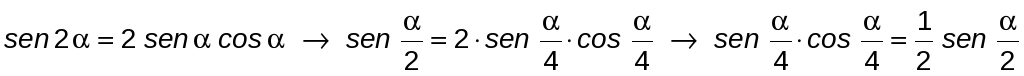 Por tanto: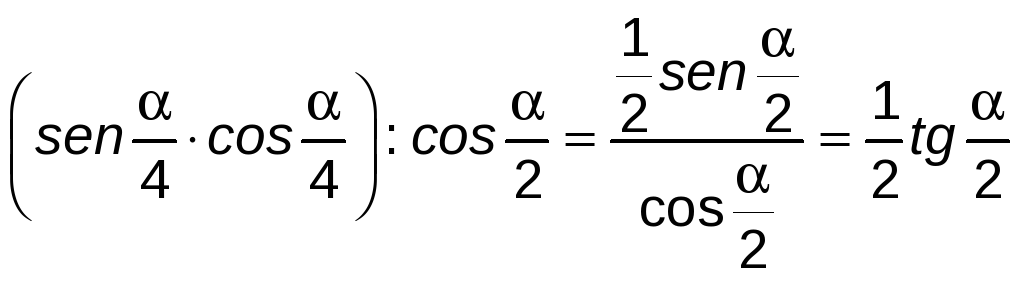 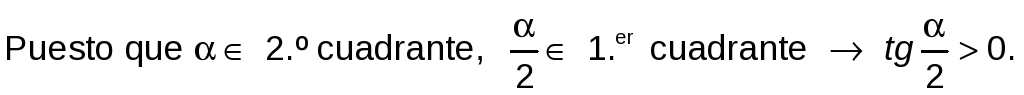 Ejercicio nº 5.-Resuelve:cos (60° − x) = 1 − sen (30° − x) Solución:  cos(60°−x)= 1 − sen (30° − x) → cos 60° cos x + sen 60° sen x =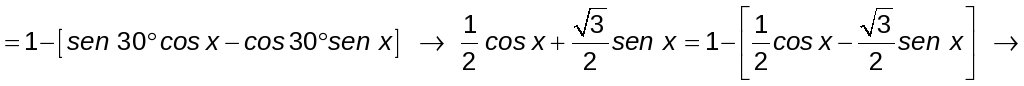 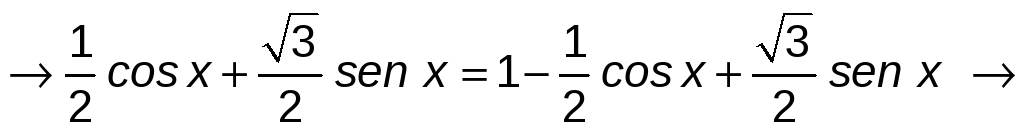 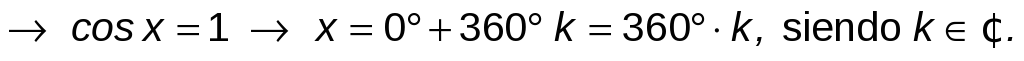 Ejercicio nº 6.-Resuelve el siguiente sistema dando las soluciones correspondientes al primer cuadrante: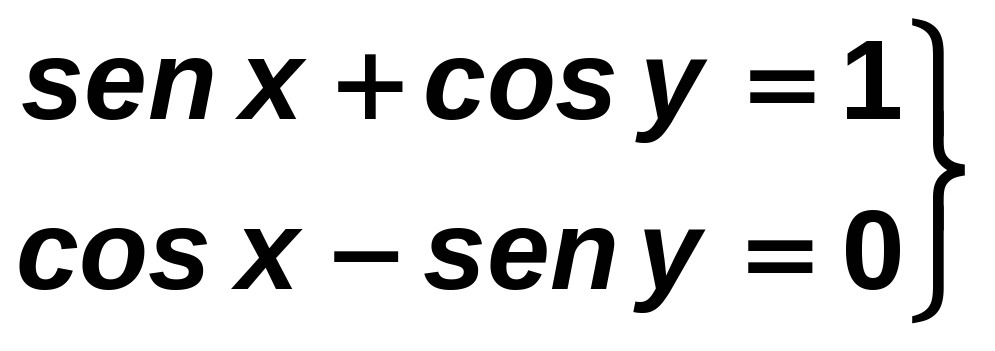  Solución:  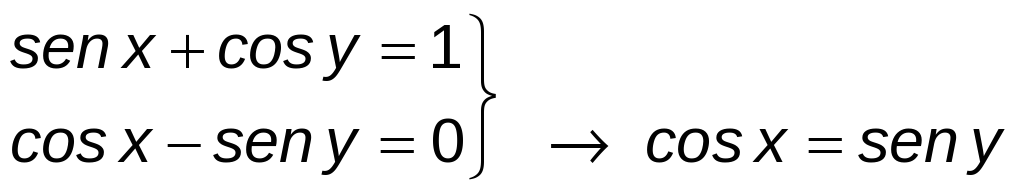 x, y han de estar en el primer cuadrante, por tanto x = 90° − y.Sustituyendo en la primera ecuación: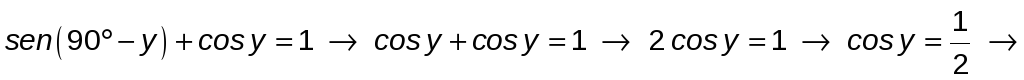 → y = 60° o y = 300° (no es válida, por no estar en el primer cuadrante) Solución: x = 30°; y = 60°  Título de la materia:MatemáticasNivel:Bachillerato 1Opción:BNombre:Grupo:Evaluación:N.º:Calificación:Fecha: